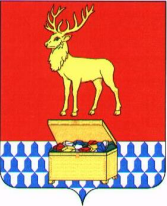 АДМИНИСТРАЦИЯ КАЛАРСКОГО МУНИЦИПАЛЬНОГО ОКРУГА ЗАБАЙКАЛЬСКОГО КРАЯПОСТАНОВЛЕНИЕ28 декабря 2023 года							№ 749с. ЧараО признании утратившим силу постановления администрации Каларского муниципального округа Забайкальского краяВ соответствии с протестами прокурора Каларского района, руководствуясь статьей 32 устава Каларского муниципального округа Забайкальского края, администрация Каларского муниципального округа Забайкальского края  постановляет:1. Признать утратившим силу постановления администрации Каларского муниципального округа Забайкальского края:от 10 марта 2021 года № 94 «Об утверждении Порядка определения объема и условий предоставления из бюджета Каларского муниципального округа Забайкальского края субсидий на иные цели муниципальным бюджетным и автономным учреждениям, находящимся в ведении администрации Каларского муниципального округа Забайкальского края».2. Настоящее постановление вступает в силу на следующий день после дня его официального опубликования (обнародования) на официальном сайте Каларского муниципального округа Забайкальского края.Глава Каларского муниципальногоокруга Забайкальского края						Устюжанин В.В.